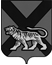 ТЕРРИТОРИАЛЬНАЯ ИЗБИРАТЕЛЬНАЯ КОМИССИЯ
МИХАЙЛОВСКОГО  РАЙОНАРЕШЕНИЕ12.07.2018                                                                                     103/634                                                                  с. Михайловка                          О графике работы пунктов приема заявлений избирателей о включении в список избирателей по месту нахождения на досрочных выборах Губернатора Приморского края, назначенных на 9 сентября 2018 годаВ соответствии с пунктом 16 статьи 64 Федерального закона «Об основных гарантиях избирательных прав и права на участие в референдуме граждан Российской Федерации», частью 19 статьи 75 Избирательного кодекса Приморского края и руководствуясь пунктом 2.2. Порядка подачи заявления о включении избирателя, участника референдума в список избирателей, участников референдума по месту нахождения на выборах в органы государственной власти субъекта Российской Федерации, референдуме субъекта Российской Федерации, утвержденного постановлением Центральной избирательной комиссии Российской Федерации от 6 июня 2018 года № 161/1316-7,решения Избирательной комиссии Приморского края от 06.07.2018 года №82/844 «О графике работы пунктов приема заявлений избирателей по месту нахождения на досрочных выборах Губернатора Приморского края, назначенных на 9 сентября 2018 года»  территориальная  избирательная комиссия Михайловского районаРЕШИЛА:1. Определить график приема территориальной избирательной комиссии Михайловского района  заявлений избирателей о включении в список избирателей по месту нахождения на досрочных выборах Губернатора Приморского края с 25 июля 2018 года по 5 сентября 2018 года:- в рабочие дни – с 10.00 часов до 20.00 часов;- в выходные дни – с 10.00 часов до 14.00 часов.2. Определить график приема участковыми избирательными комиссиями  избирательных участков №№ 1701 – 1735 заявлений избирателей о включении в список избирателей по месту нахождения на досрочных выборах Губернатора Приморского края с 29 августа 2018 года по 5 сентября 2018 года:- в рабочие дни – с 16.00 часов до 20.00 часов;- в выходные дни – с 10.00 часов до 14.00 часов.3. Определить график приема участковыми избирательными комиссиями  избирательных участков №№ 1701 – № 1735 специальных заявлений избирателей о включении в список избирателей по месту нахождения на досрочных выборах Губернатора Приморского края с 6 сентября 2018 года по 8 сентября 2018 года:- 6 и 7 сентября 2018 года – с 16.00 часов до 20.00 часов;- 8 сентября 2018 года – с 10.00 часов до 14.00 часов.4. Принять к сведению, что прием заявлений избирателей о включении в список избирателей по месту нахождения на досрочных выборах Губернатора Приморского края осуществляется многофункциональными центрами предоставления государственных и муниципальных услуг Приморского края с 25 июля 2018 года по 5 сентября 2018 года в течение всего времени работы. 	5. Обязать участковые избирательные комиссии осуществлять надлежащее информирование избирателей о графике приема заявлений избирателей о включении в список избирателей по месту нахождения на досрочных выборах Губернатора Приморского края.	6. Обратить внимание участковых избирательных комиссий на неукоснительное соблюдение положений Порядка подачи заявления о включении избирателя, участника референдума в список избирателей, участников референдума по месту нахождения на выборах в органы государственной власти субъекта Российской Федерации, референдуме субъекта Российской Федерации, утвержденного постановлением Центральной избирательной комиссии Российской Федерации от 6 июня 2018 года № 161/1316-7, при обеспечении работы по приему заявлений избирателей о включении в список избирателей по месту нахождения на досрочных выборах Губернатора Приморского края.7. Разместить настоящее решение на официальном сайте  администрации Михайловского муниципального района в разделе «Территориальная избирательная комиссия Михайловского района»  в информационно - телекоммуникационной сети «Интернет».Председатель комиссии                                                             Н.С. ГорбачеваСекретарь комиссии                                                                 В.В. Лукашенко             